Ferry Passenger SeatsInformation Needed for Quotation1.  How many seats are needed in total?2.  How many single, double, triple, quadruple…, etc. seat rows are needed?3.  Is there any requirement on seat width? - Make a complete description- Are armrests included?4.  Do the seats need to recline?	- Reclining	- Fixed Back5.  Are the seats for vessel interior or exterior?6.  What is the seat material you desire? (all materials are fire certified)	For interior seats:- PVC / synthetic leather	- Fabric	- Genuine leather	- Would you like a two tone upholstery pattern?	View PVC and Fabric Color Samples Here	For exterior seats:	- 304 stainless steel	- 316 stainless steel	- ABS plastic7.  What seat model(s) are you interested in?View Ferry Passenger Seat Models Here 8.  What seat mounting option do you prefer?
	- Seat track (Standard)	- Bolt down	- Box mounted (On vessel structure or storage compartment.  How tall?)	- Stand alone seats (Not secured to deck)Following Questions Pertain to Seat Options.  View Ferry Passenger Seat Options Here9.  Do you want arm rests? 	- Between every seat	- No arm rests	- At the ends of the row only 	- Alternate configuration 10.  What type of arm rests?	- Flat open	- Curved open	- Fold up	- Flat closed	- Curved closed	Or at extra cost: 	- Double interior arm rest	- Flat double width with wood top	- Curved double width	- USB power supply in arm rest11.  Would you like a small table between seats?	- Table width?	- Table Material? 		- laminate		- wood		- metal12.  Do you need tables between rows of seats?  Please give details:	- Quantity?	- How many seats in row where these tables will be?	- Table width and height?	- Supported by seat track or bolt down?	- Supported on one end by vessel bulkhead?	- Table material?		- laminate		- wood		- metal13.  Would you like a tray table on the back of each seat?	- ABS tray table: 20 KG 	- PE tray table: 5 KG	- Reclining seat tray table14.  Do you want a magazine holder in the back of each seat?	- Magazine net	- Magazine pouch15.  Do you want a cup holder on the back of the seats?16.  Do you want a garment hook on the back of the seats?17.  Do you want USB power supply?	- On arm rest (closed type only)	- On end of row cross bar18.  Life jacket holder:- Under seat pouch (no added cost)- Under seat box- Under seat tray- None19.  Do you want us to supply life jackets with or without whistles and / or lights?	- Life jacket 				- Life jacket with whistle 			- Life jacket with light 	- Life jacket with whistle and lightView Life Jackets, Whistles and Lights Here20.  Do you need seat belts on the seats?21.  Do you need head rest covers?	- Full cover	- Half cover (flap)	- Extra set of covers?22.  Would you like extra seat upholstery covers for easy replacement?23.  Do you want your logo or seat numbers in the head rest cover or the seat back?24.  Do you want a leg rest or foot rest added to the seats?25.  What is delivery location so we can include shipping costs in our offer?		(The nearest ocean container port?)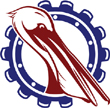 PACIFIC MARINE & INDUSTRIAL®P.O. Box 70520, Richmond, California, United States 94807-0520510-233-2310 ◊ info@PacificMarine.net ◊ www.PacificMarine.net